ActiviteitCategorieCategorieGroepCatwalk trefbalTrefbalTrefbal7&8BeschrijvingBeschrijvingPlattegrondPlattegrondDe docent maakt 2 teams.Het doel van het spel is om alle spelers van de tegenpartij af te gooien. Als dat lukt heeft jouw team gewonnen.Je mag niet met de bal lopen en alleen op je eigen veld blijven. Maar er is een uitzondering, de mat! Je mag via de mat met de bal het vak van de tegenstander inlopen. Je moet echter wel op de mat blijven. Stap je per ongeluk verkeerd en beland je op de vloer van de tegenstander dan ben je af.Het spel begint. De docent gooit 3 ballen in het spel.De teams gaan proberen elkaar af te gooien. Als je bent afgegooid moet je op de bank zitten.Gooit team 1 de bal in de korf die op het veld van team 2 staat dan is het hele team dat op de bank zit weer vrij.De docent maakt 2 teams.Het doel van het spel is om alle spelers van de tegenpartij af te gooien. Als dat lukt heeft jouw team gewonnen.Je mag niet met de bal lopen en alleen op je eigen veld blijven. Maar er is een uitzondering, de mat! Je mag via de mat met de bal het vak van de tegenstander inlopen. Je moet echter wel op de mat blijven. Stap je per ongeluk verkeerd en beland je op de vloer van de tegenstander dan ben je af.Het spel begint. De docent gooit 3 ballen in het spel.De teams gaan proberen elkaar af te gooien. Als je bent afgegooid moet je op de bank zitten.Gooit team 1 de bal in de korf die op het veld van team 2 staat dan is het hele team dat op de bank zit weer vrij.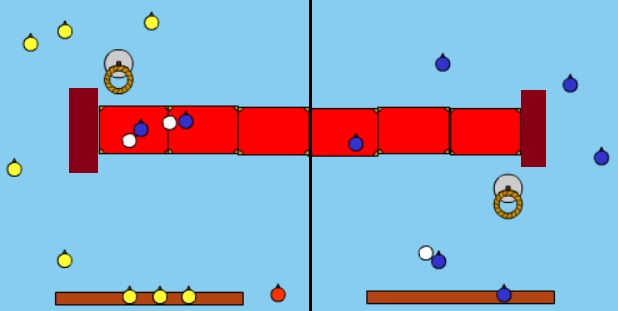 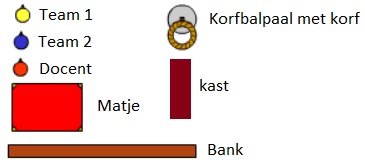 RegelsRegelsDifferentiatiesDifferentiatiesSlingerworpen zijn niet toegestaanEr moet direct gegooid worden om af te zijn, dus niet via de muur, grond of een andere spelerJe bent af als de bal tegen je lichaam aangegooid wordt, behalve je hoofd telt allesbij een vangbal is de werper van die bal afJe mag niet lopen met de bal behalve op de matJe mag alleen op de mat het veld van de tegenstander inlopenOok op de mat kan je afgegooid wordenRaak je de vloer van de tegenstander? Dan ben je afAls je af bent moet je op de bank zittenGooit team 1 de bal in de korf die op het veld van team 2 staat dan is Het hele team dat op de bank zit weer vrij. Omgekeerd geld hetzelfdeEen schot in de korf telt altijd of dat vanaf de mat is of vanaf het eigen veld maakt niet uitSlingerworpen zijn niet toegestaanEr moet direct gegooid worden om af te zijn, dus niet via de muur, grond of een andere spelerJe bent af als de bal tegen je lichaam aangegooid wordt, behalve je hoofd telt allesbij een vangbal is de werper van die bal afJe mag niet lopen met de bal behalve op de matJe mag alleen op de mat het veld van de tegenstander inlopenOok op de mat kan je afgegooid wordenRaak je de vloer van de tegenstander? Dan ben je afAls je af bent moet je op de bank zittenGooit team 1 de bal in de korf die op het veld van team 2 staat dan is Het hele team dat op de bank zit weer vrij. Omgekeerd geld hetzelfdeEen schot in de korf telt altijd of dat vanaf de mat is of vanaf het eigen veld maakt niet uitMakkelijker:Veld groterMinder ballen in het veldMeer toestellen in het veld zetten om achter te kunnen schuilenDe catwalk kleiner maken (aan beide kanten 1 matje weghalen)De korf dichter bij de mat zettenMoeilijker:Veld kleinerMeer ballen in het veldMinder toestellen in het veld zetten om achter te kunnen schuilenDe catwalk groter maken (aan beide kanten 1 matje erbij leggen)De korf verder van de mat af zettenMakkelijker:Veld groterMinder ballen in het veldMeer toestellen in het veld zetten om achter te kunnen schuilenDe catwalk kleiner maken (aan beide kanten 1 matje weghalen)De korf dichter bij de mat zettenMoeilijker:Veld kleinerMeer ballen in het veldMinder toestellen in het veld zetten om achter te kunnen schuilenDe catwalk groter maken (aan beide kanten 1 matje erbij leggen)De korf verder van de mat af zettenDoelenDoelenVeiligheidVeiligheidMotorische doelstelling:Ik wil dat aan het einde van het spel alle leerlingen met een bovenhandse strekworp gooit.Sociale doelstelling:Ik wil dat aan het einde van het spel alle leerlingen sportief en eerlijk spelen. Dit betekent geen discussie met de scheidsrechter en op de bank gaan zitten als je af bent.Cognitieve doelstelling:Ik wil dat aan het einde van het spel alle leerlingen niet zomaar de mat op rennen, maar goed op de ballen en het andere team let. Dit betekent bepalen wanneer je wel en niet voor een bal kan gaan en overzicht houden over wat er gebeurd in het andere veld.Motorische doelstelling:Ik wil dat aan het einde van het spel alle leerlingen met een bovenhandse strekworp gooit.Sociale doelstelling:Ik wil dat aan het einde van het spel alle leerlingen sportief en eerlijk spelen. Dit betekent geen discussie met de scheidsrechter en op de bank gaan zitten als je af bent.Cognitieve doelstelling:Ik wil dat aan het einde van het spel alle leerlingen niet zomaar de mat op rennen, maar goed op de ballen en het andere team let. Dit betekent bepalen wanneer je wel en niet voor een bal kan gaan en overzicht houden over wat er gebeurd in het andere veld.let er op dat de leerlingen geen slingerworpen gaan gebruiken dit kan lijden tot gevaarlijke situaties omdat er geen richting aan de bal gegeven kan wordenbenoem tijdens de uitleg extra duidelijk dat het hoofd niet af is zo voorkom je dat ballen tegen het hoofd aan worden gegooidlet er op dat de leerlingen geen slingerworpen gaan gebruiken dit kan lijden tot gevaarlijke situaties omdat er geen richting aan de bal gegeven kan wordenbenoem tijdens de uitleg extra duidelijk dat het hoofd niet af is zo voorkom je dat ballen tegen het hoofd aan worden gegooidBeweegproblemen met aanwijzingenBeweegproblemen met aanwijzingenMaterialenMaterialenBP:De leerlingen die afgegooid zijn zitten heel lang op de bank. AW:Waarschijnlijk staat de korf te ver va de mat waardoor het te moeilijk is om in de korf te scoren. Zet de korf dichter bij de mat en het probleem is opgelost.BP:De leerlingen die afgegooid zijn zitten heel lang op de bank. AW:Waarschijnlijk staat de korf te ver va de mat waardoor het te moeilijk is om in de korf te scoren. Zet de korf dichter bij de mat en het probleem is opgelost.5 foamballen2 banken6 matjes2 korven op korfbalpalen (hoogte ongv. 2 - 2,5m) 2 kasten5 foamballen2 banken6 matjes2 korven op korfbalpalen (hoogte ongv. 2 - 2,5m) 2 kasten